
Стихи-загадки про дорожные знаки Знак "Уступи дорогу":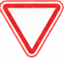  Знак "Движение запрещено":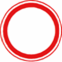  Знак "Въезд запрещен":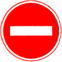  Знак "Обгон запрещен":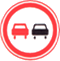  Знак "Пешеходный переход":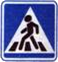  Знак "Движение без остановки запрещено":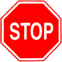  Знак "Движение пешеходов запрещено":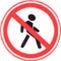  Знак "Место стоянки":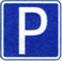  Знак "Остановка запрещена":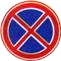  Знак "Стоянка запрещена":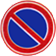  Знак "Главная дорога":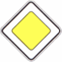  Знак "Автомагистраль":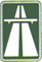  Знак "Подземный пешеходный переход":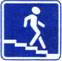  Знак "Место остановки автобуса, троллейбуса, трамвая и такси":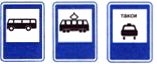  Знак "Ограничение максимальной скорости":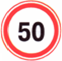  Знак "Ограничение минимальной скорости":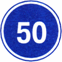  Знак "Дети":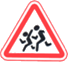  Знак "Железнодорожный переезд":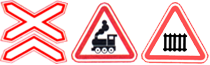  Знак "Скользкая дорога":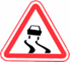  Знак "Дорожные работы":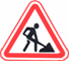  Знак "Дикие животные":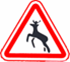  Знак "Тоннель":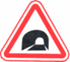  Знак "Пункт первой медицинской помощи":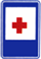  Знак "Автозаправочная станция":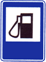  Знак "Больница":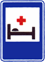  Знак "Мойка"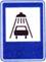  Знак "Телефон":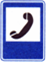  Знак "Гостиница или мотель":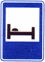  Знак "Пункт питания":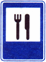  Знак "Техобслуживание":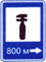 